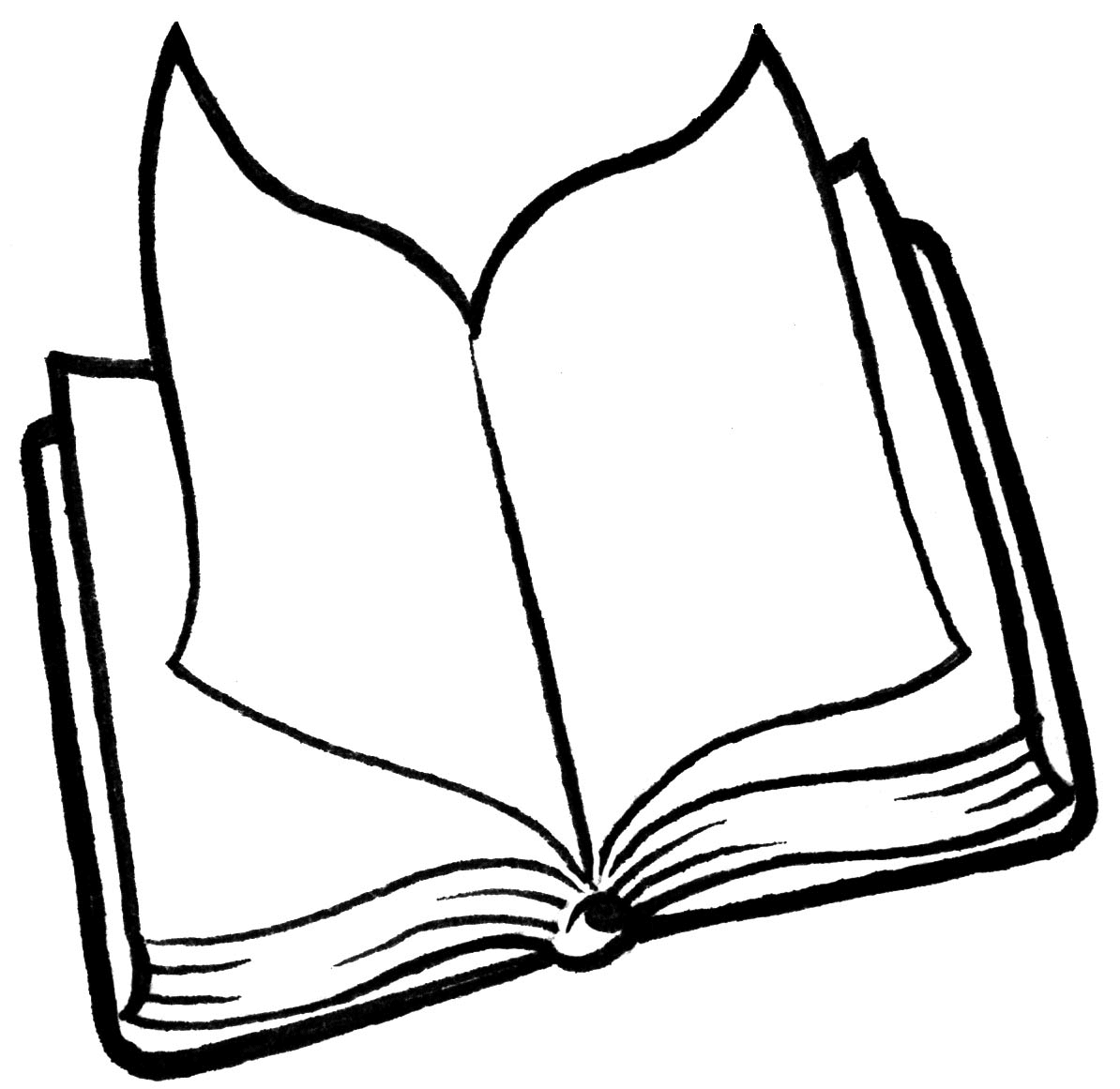 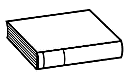 ❶ 	 Lis  le texte.Le petit garçon dit qu'il a vite nettoyé et rangé le salon. Sur l'image du haut, on voit une bassine d'eau et quelques gouttes renversées. On voit aussi un escabeau contre le mur. L’enfant tire le tube de l'aspirateur. ll n'a pas l'air content. L'aspirateur est peut-être trop lourd. Sur l'image du bas, on voit encore un livre renversé par terre. L’enfant a mis le tube de l'aspirateur contre sa joue. On dirait qu'il sourit.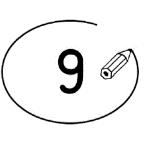  ❷	 Entoure la bonne réponse. 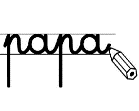 ❸	 Ecris   une phrase avec les mots. N’oublie pas la majuscule et le point. 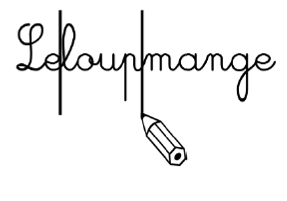 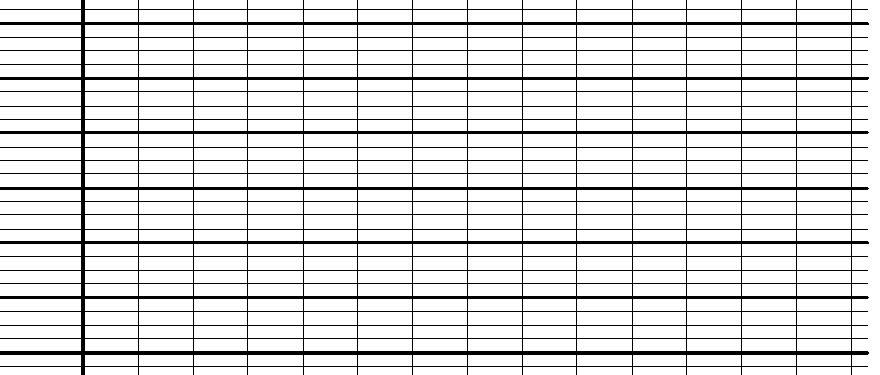 Le petit garçon a utilisé de l’eau pour nettoyer.vraifauxLe petit garçon a ramassé tous les livres.vraifauxLe petit garçon joue avec l’aspirateur.vraifaux